滋賀県社会福祉審議会委員募集  滋賀県では、県の社会福祉に関する事項について調査審議などを行う、滋賀県社会福祉審議会の委員を次のとおり募集します。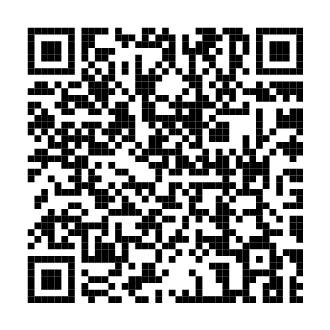 滋賀県社会福祉審議会公募委員応募書  滋賀県社会福祉審議会公募委員に次のとおり応募します。　以下の項目については、差し支えない範囲で記入してください。１  記入上の留意事項  (1) 審議会には、協議会、懇話会などの名称のものを含みます。  (2) 「社会福祉関係等の現在までの経験・活動状況」欄には、社会福祉に関する経歴・経験などを記入してください。そのほか、例えば、地域づくり、教育・学習、人権・男女共同参画等の活動歴などもあれば記入してください。２　意見書の添付　　本応募書とともに、「地域共生社会の実現に向けた社会福祉施策に関する考え」をテーマとした800字程度にまとめた意見書（様式自由）を添付してください。ふりがな氏　　名性別年　　齢年　　齢           　歳(R5.7.１現在)住　　所〒      －〒      －〒      －電話自　宅        －    －携　帯        －    －自　宅        －    －携　帯        －    －応募資格　　　　　　　　　　　　　　　　　　　　　　　２の場合、勤務先の所在地  　１  県内に居住      ２  県内に勤務　　　　　　　　　　　　　　　　　　　　　　　　　２の場合、勤務先の所在地  　１  県内に居住      ２  県内に勤務　　　　　　　　　　　　　　　　　　　　　　　　　２の場合、勤務先の所在地  　１  県内に居住      ２  県内に勤務　　　　　　　　　　　　　　　　　　　　　　　　　２の場合、勤務先の所在地  　１  県内に居住      ２  県内に勤務　　　　　　　　　　　　　　　　　　　　　　　　　２の場合、勤務先の所在地  　１  県内に居住      ２  県内に勤務　　　　　　　　　　　　　　　　　　　　　　　　　２の場合、勤務先の所在地  　１  県内に居住      ２  県内に勤務　　国・県・市町の審議会委員、モニター等の経験      名　　　　　　　称      期　　　　　　　間国・県・市町の審議会委員、モニター等の経験社会福祉関係等の現在までの経験・活動状況      内　　　　　　　容      年月または期間社会福祉関係等の現在までの経験・活動状況